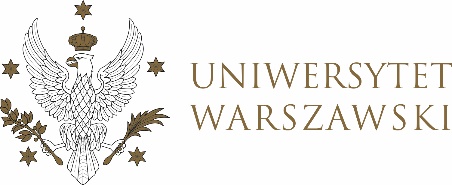 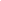 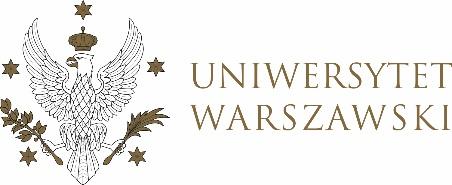 UCHWAŁA NR 47/2024RADY DYDAKTYCZNEJ DLA KIERUNKÓW STUDIÓW 
BEZPIECZEŃSTWO WEWNĘTRZNE, CYBERBEZPIECZEŃSTWO, EUROPEISTYKA – INTEGRACJA EUROPEJSKA, ORGANIZOWANIE RYNKU PRACY, POLITOLOGIA, POLITYKA KULTURALNA I ZARZĄDZANIE W KULTURZE, POLITYKA SPOŁECZNA, POLITYKA PUBLICZNA, STOSUNKI MIĘDZYNARODOWE, STUDIA EUROAZJATYCKIEz dnia 13 czerwca 2024 r.w sprawie minimum programowego dla studiów pierwszego stopnia na kierunku europeistyka — integracja europejska o profilu praktycznym od roku akademickiego 2024/2025Na podstawie § 5 Regulaminu Studiów na Uniwersytecie Warszawskim Rada Dydaktyczna postanawia, co następuje:§ 1	Rada Dydaktyczna zatwierdza minimum programowe dla studiów pierwszego stopnia  na kierunku europeistyka — integracja europejska o profilu praktycznym od roku akademickiego 2024/2025 zgodnie z załącznikiem nr 1.§ 2Uchwała wchodzi w życie z dniem podjęcia.Przewodniczący Rady Dydaktycznej: M. RaśZałącznik nr 1z dnia 13 czerwca 2024 r. do uchwały nr 47/2024 Rady Dydaktycznej dla kierunkówBezpieczeństwo wewnętrzne, Cyberbezpieczeństwo, Europeistyka – integracja europejska,Organizowanie rynku pracy, Politologia, Polityka społeczna, Polityka Publiczna, 
Polityka Kulturalna i Zarządzenia Kulturą  Stosunki międzynarodowe,Studia euroazjatyckieOBJAŚNIENIA DO TABELI Sposoby weryfikacji efektów uczenia: EU – egzamin ustny – EP – egzamin pisemny T – test E – esej Proj – projekt PR – praca roczna Inne (należy podać jakie)	EUROPEISTYKA -INTEGRACJA EUROPEJSKA  Studia pierwszego stopniaMINIMUM PROGRAMOWE program 2024/2025EUROPEISTYKA -INTEGRACJA EUROPEJSKA  Studia pierwszego stopniaMINIMUM PROGRAMOWE program 2024/2025EUROPEISTYKA -INTEGRACJA EUROPEJSKA  Studia pierwszego stopniaMINIMUM PROGRAMOWE program 2024/2025EUROPEISTYKA -INTEGRACJA EUROPEJSKA  Studia pierwszego stopniaMINIMUM PROGRAMOWE program 2024/2025EUROPEISTYKA -INTEGRACJA EUROPEJSKA  Studia pierwszego stopniaMINIMUM PROGRAMOWE program 2024/2025EUROPEISTYKA -INTEGRACJA EUROPEJSKA  Studia pierwszego stopniaMINIMUM PROGRAMOWE program 2024/2025EUROPEISTYKA -INTEGRACJA EUROPEJSKA  Studia pierwszego stopniaMINIMUM PROGRAMOWE program 2024/2025Semestr 1Semestr 1Semestr 1Semestr 1Semestr 1Semestr 1Semestr 1Nazwa przedmiotuwykładkonwersatoriumćwiczeniawarsztaty/ praktykiECTSForma zaliczeniaHistoria integracji europejskiej202Praca roczna + inne (prezentacja, projekt)Źródła informacji europejskiej302Proj/EPAdministracja publiczna w państwach europejskich304PR+inne (prezentacje)Instytucje UE20304PR+EPRazem40603012Łączna liczba godzin w semestrze130130130130Semestr 2
Semestr 2
Semestr 2
Semestr 2
Semestr 2
Semestr 2
Semestr 2
Polityki UE20304PR+EPMiędzynarodowe stosunki polityczne303EU/ EPPolska w UE303PR+inne (wystąpienie/prezentacja)Programy i fundusze UE304PR+EPRazem50603014Łączna liczba godzin w semestrze140140140140Semestr 3
Semestr 3
Semestr 3
Semestr 3
Semestr 3
Semestr 3
Semestr 3
Prawo UE 1304PR+EP+inne (prezentacje)Międzynarodowe stosunki gospodarcze303EPUrzędnik UE20304PR+inne (Proj +EP)Rynek europejski303PR+EPMedia w Europie 304PR+EP+Inne (prezentacja)Służba cywilna w UE303T, Proj.Etykieta i protokół dyplomatyczny20102PR+InneRazem50140301023Łączna liczba godzin w semestrze230 230 230 230 Semestr 4Semestr 4Semestr 4Semestr 4Semestr 4Semestr 4Semestr 4Prawo UE II304Inne (prezentacja lub praca pisemna) +EUUnia Gospodarczo-Walutowa202PR+EPTesty na urzędnika302PR+ inne (prezentacja lub praca pisemna)Marketing europejski20102PR+ (prezentacja lub proj.)Praktyki (I)2408Razem10010+240 (praktyki)18Łączna liczba godzin w semestrze110 +240 (praktyki)110 +240 (praktyki)110 +240 (praktyki)110 +240 (praktyki)Semestr 5Semestr 5Semestr 5Semestr 5Semestr 5Semestr 5Semestr 5Unia w stosunkach międzynarodowych305PR +EP +Proj.Przestrzeń wolności, bezpieczeństwa i sprawiedliwości UE i ochrona granic304PR +Inne (referaty) +EPKoordynacja polityk unijnych w państwach europejskich305PR +EP +Proj.Seminarium licencjackie306Praca pisemnaPraktyki (II)2408Razem9030 +240 (praktyki)28Łączna liczba godzin w semestrze120 +240 (praktyki)120 +240 (praktyki)120 +240 (praktyki)120 +240 (praktyki)Semestr 6Semestr 6Semestr 6Semestr 6Semestr 6Semestr 6Semestr 6Procedury decyzyjne305PR+EP+Proj.Prawa obywatela UE w praktyce303PR+EPSeminarium licencjackie3012Praca licencjackaPraktyki (III)8Razem6030+240 (praktyki)28Łączna liczba godzin w semestrze90 +240 (praktyki)90 +240 (praktyki)90 +240 (praktyki)90 +240 (praktyki)Łączna liczba godzin /punktów w trakcie studiów820 +240 (praktyki)820 +240 (praktyki)820 +240 (praktyki)820 +240 (praktyki)123